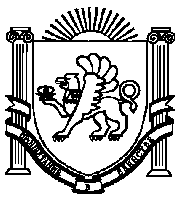 РЕСПУБЛИКА  КРЫМАДМИНИСТРАЦИЯ НИЖНЕГОРСКОГО СЕЛЬСКОГО ПОСЕЛЕНИЯНИЖНЕГОРСКОГО РАЙОНА РЕСПУБЛИКИ КРЫМ                                                                     ПОСТАНОВЛЕНИЕ«15» июля   2019 г.                                          № 425                                    пгт. НижнегорскийОб утверждении Порядка предоставления субсидии из бюджета муниципального образования Нижнегорское сельское поселение Нижнегорского района Республики Крым  муниципальным унитарным предприятиям Нижнегорского сельского поселения Нижнегорского района Республики Крым на возмещение недополученных доходов и (или) возмещение фактически понесенных затрат в связи с производством (реализацией) товаров, выполнением работ, оказанием услугВ соответствии со статьей 78 Бюджетного кодекса Российской Федерации, Федеральным законом от 06.10.2003 N 131-ФЗ "Об общих принципах организации местного самоуправления в Российской Федерации", Федеральным законом от 14.11.2002 N 161-ФЗ "О государственных и муниципальных унитарных предприятиях", статьями 30, 31 Федерального закона от 26.10.2002 N 127-ФЗ "О несостоятельности (банкротстве)", статьями 36, 44 Устава муниципального образования  Нижнегорское сельское поселение Нижнегорского района Республики Крым, в целях принятия разумных необходимых мер, направленных на предупреждение банкротства муниципальных унитарных предприятий, администрация Нижнегорского сельского поселения 
ПОСТАНОВИЛА: Утвердить Порядок предоставления субсидии из бюджета муниципального образования Нижнегорское сельское поселение Нижнегорского района Республики Крым  муниципальным унитарным предприятиям Нижнегорского сельского поселения Нижнегорского района Республики Крым на возмещение недополученных доходов и (или) возмещение фактически понесенных затрат в связи с производством (реализацией) товаров, выполнением работ, оказанием услуг в соответствии с приложением № 1  к настоящему Постановлению.Утвердить типовую  форму соглашения о предоставлении субсидии муниципальному унитарному предприятию муниципального образования Нижнегорское сельское поселение Нижнегорского района Республики Крым за счет средств бюджета муниципального образования Нижнегорское сельское поселение Нижнегорского района Республики Крым в соответствии с приложением № 2  к настоящему постановлению.Настоящее постановление обнародовать на информационных стендах Нижнегорского сельского поселения и на официальном сайте администрации Нижнегорского сельского поселения http://nizhnegorskij.admonline.ru/.Настоящее постановление вступает в силу со дня его обнародования.Председатель сельского совета-Глава администрации поселения                                                                                      А.А. КоноховПриложение № 1 к постановлению администрации Нижнегорского сельского поселения от 15.07.2019 № 425

Порядок предоставления субсидии из бюджета муниципального образования Нижнегорское сельское поселение Нижнегорского района Республики Крым  муниципальным унитарным предприятиям Нижнегорского сельского поселения Нижнегорского района Республики Крым на возмещение недополученных доходов и (или) возмещение фактически понесенных затрат в связи с производством (реализацией) товаров, выполнением работ, оказанием услуг1. Общие положения о предоставлении субсидий
1.1. Порядок предоставления субсидии из бюджета муниципального образования Нижнегорское сельское поселение Нижнегорского района Республики Крым на возмещение недополученных доходов и (или) возмещение фактически понесенных затрат в связи с производством (реализацией) товаров, выполнением работ, оказанием услуг (далее - Порядок) разработан в соответствии со статьей 78 Бюджетного кодекса Российской Федерации, Федеральным законом от 06.10.2003 N 131-ФЗ "Об общих принципах организации местного самоуправления в Российской Федерации", Федеральным законом от 14.11.2002 N 161-ФЗ "О государственных и муниципальных унитарных предприятиях", статьями 30, 31 Федерального закона от 26.10.2002 N 127-ФЗ "О несостоятельности (банкротстве)", постановлением Правительства Российской Федерации от 06.09.2016 N 887 "Об общих требованиях к нормативным правовым актам, муниципальным правовым актам, регулирующим предоставление субсидий юридическим лицам (за исключением субсидий государственным (муниципальным) учреждениям), индивидуальным предпринимателям, а также физическим лицам - производителям товаров, работ, услуг".1.2. Настоящий Порядок определяет цели, условия и порядок предоставления субсидий из бюджета муниципального образования Нижнегорское сельское поселение Нижнегорского района Республики Крым муниципальным унитарным предприятиям Нижнегорского сельского поселения Нижнегорского района Республики Крым на возмещение недополученных доходов и (или) возмещение фактически понесенных затрат в связи с производством (реализацией) товаров, выполнением работ, оказанием услуг (далее - субсидии) и направлен на обеспечение устойчивой работы, финансового оздоровления и предупреждения банкротства муниципальных унитарных предприятий, а также на погашение просроченной кредиторской задолженности по выплате выходных пособий и (или) по оплате труда лиц, работающих или работавших по трудовому договору, и других выплат, причитающихся работнику, предусмотренных статьей 236 Трудового кодекса Российской Федерации.1.3. Субсидии предоставляются:а) в целях возмещение недополученных доходов и (или) возмещение фактически понесенных затрат в связи с производством (реализацией) товаров, выполнением работ, оказанием услуг;б) в целях предупреждения банкротства, восстановления платежеспособности предприятий и направляются на погашение денежных обязательств, требований о выплате выходных пособий и (или) об оплате труда лиц, работающих или работавших по трудовому договору, и обязательных платежей;в) в целях погашения просроченной кредиторской задолженности по выплате выходных пособий и (или) по оплате труда лиц, работающих или работавших по трудовому договору, включая проценты (денежную компенсацию) за задержку выплаты заработной платы и других выплат, причитающихся работнику, предусмотренные статьей 236 Трудового кодекса Российской Федерации. Просроченной является задолженность по обязательствам по оплате труда, не исполненным в сроки, предусмотренные трудовым законодательством Российской Федерации, локальными нормативными актами предприятия, коллективным договором, по состоянию на первое число текущего месяца, в котором подана заявка на получение субсидии муниципальному унитарному предприятию.1.4. Субсидии предоставляются на безвозмездной основе и возврату не подлежат, если законодательством, а также настоящим Порядком не предусмотрено иное. 1.5. Субсидии предоставляются в пределах средств, предусмотренных в бюджете муниципального образования Нижнегорское сельское поселение Нижнегорского района Республики Крым, муниципальной программой муниципального образования Нижнегорское сельское поселение Нижнегорского района Республики Крым «Развитие водоснабжения и водоотведения в пгт. Нижнегорский» в текущем финансовом году.1.6. Получателями субсидии являются муниципальные унитарные предприятия, собственником имущества которых является муниципальное образование Нижнегорское сельское поселение Нижнегорского района Республики Крым.1.7. Критериями отбора юридических лиц для получения субсидии является:- неспособность муниципального унитарного предприятия удовлетворять требования кредиторов по денежным обязательствам, и (или) о выплате выходных пособий и (или) об оплате труда лиц, работающих или работавших по трудовому договору и (или) исполнять обязанности по уплате обязательных платежей, если соответствующие обязательства и (или) обязанность не исполнены им в течение трех месяцев с даты, когда они должны были быть исполнены;- в отношении муниципального унитарного предприятия в установленном действующим законодательством порядке не введена ни одна из процедур, предусмотренных Федеральным законом от 26.10.2002 N 127-ФЗ "О несостоятельности (банкротстве)";
- муниципальное унитарное предприятие не находится в процессе ликвидации.2. Условия и порядок предоставления субсидии2.1. Субсидии не могут направляться муниципальным унитарным предприятием на осуществление выплат кредиторам по долговым обязательствам, не связанным с уставной деятельностью предприятия (видами деятельности предприятия, определенными уставом) и переведенным на предприятие, в соответствии с договорами перевода долга.2.2. Для получения субсидии получатель направляет в администрацию Нижнегорского сельского поселения Нижнегорского района Республики Крым заявку на перечисление субсидии с указанием расчетного (лицевого) счета для перечисления денежных средств и объема требуемых средств и следующие документы:- заверенные получателем копии учредительных документов;- копии бухгалтерского баланса и отчета о прибылях и убытках за предыдущий год и отчетный период текущего года, заверенные подписью руководителя и главного бухгалтера;
- документы, подтверждающие, что финансовое положение муниципального унитарного предприятия отвечает признакам банкротства, предусмотренным пунктом 2 статьи 3 Федерального закона от 26.10.2002 N 127-ФЗ "О несостоятельности (банкротстве)" (в случае предоставления субсидии в целях, предусмотренных подпунктом а) пункта 1.3 Порядка);- обоснования, подтверждающие невозможность муниципального унитарного предприятия самостоятельно погасить задолженность по выплате заработной платы (в зависимости от цели предоставления субсидии);- документы, обосновывающие размер требуемых средств для погашения денежных обязательств и обязательных платежей муниципального унитарного предприятия (в зависимости от цели предоставления субсидии);- заверенные получателем копии документов, подтверждающих обязательства по уплате просроченной кредиторской задолженности (договоры, акты сверки по расчетам с кредиторами, требования (претензии) об уплате задолженности, копии исполнительных документов, копии судебных решений, оборотно-сальдовые ведомости по соответствующим счетам бухгалтерского учета по состоянию на последнюю отчетную дату и на дату подачи заявления) (в зависимости от цели предоставления субсидии);- план мероприятий по финансовому оздоровлению муниципального унитарного предприятия.2.3. Администрация Нижнегорского сельского поселения Нижнегорского района Республики Крым в течение 5 рабочих дней рассматривает представленные заявителем документы на соответствие законодательству Российской Федерации и требованиям настоящего Порядка.2.4. Администрация Нижнегорского сельского поселения Нижнегорского района Республики Крым  в отношении получателя субсидии самостоятельно запрашивает в уполномоченном органе выписку из Единого государственного реестра юридических лиц. Получатель субсидии вправе самостоятельно предоставить выписку из Единого государственного реестра юридических лиц в комплекте предоставляемых документов.2.5. Основаниями для отказа в предоставлении субсидии являются:- несоответствие документов требованиям законодательства Российской Федерации или непредставление (предоставление не в полном объеме) указанных в пункте настоящего Порядка 2.2 документов;- недостоверность представленной получателем субсидии информации;- отсутствие финансовой возможности в предоставлении субсидии из-за ограниченности бюджетных ассигнований, предусмотренных в бюджете муниципального образования Нижнегорское сельское поселение Нижнегорского района Республики Крым на текущий финансовый год;- несоответствие заявителя критериям, определенным в пункте 1.7 настоящего Порядка в зависимости от цели предоставления субсидии.В случае отказа в предоставлении субсидии администрация Нижнегорского сельского поселения Нижнегорского района Республики Крым возвращает документы заявителю.2.6. Получатель субсидии несет ответственность за недостоверность предоставляемых данных в соответствии с законодательством Российской Федерации.2.7. В случае соответствия представленных документов требованиям законодательства Российской Федерации и настоящего Порядка администрация Нижнегорского сельского поселения Нижнегорского района Республики Крым  принимает постановление о предоставлении субсидии.2.8. Размер предоставляемой субсидии определяется администрацией Нижнегорского сельского поселения Нижнегорского района Республики Крым в пределах средств, предусмотренных на указанные цели в бюджете муниципального образования Нижнегорское сельское поселение Нижнегорского района Республики Крым на текущий финансовый год.2.9. Субсидия предоставляется на основании соглашения, заключенного между администрацией Нижнегорского сельского поселения Нижнегорского района Республики Крым и получателем субсидии (далее - соглашение) в соответствии с типовой формой, утвержденной администрацией Нижнегорского сельского поселения Нижнегорского района Республики Крым.Соглашением определяются цели, условия, сроки, объем и порядок перечисления субсидии, условия контроля за целевым использованием субсидии, порядок, условия и обязательства по его исполнению, порядок и форма предоставления отчетов об использовании субсидии.Субсидия перечисляется администрацией Нижнегорского сельского поселения Нижнегорского района Республики Крым на банковский расчетный счет получателя субсидии, указанный в соглашении о предоставлении субсидии, в течение 30 рабочих дней со дня подписания соглашения.2.10 Требования, которым должны соответствовать получатели субсидии на первое число месяца, предшествующего месяцу, в котором планируется заключение соглашения:- у получателей субсидий должна отсутствовать просроченная задолженность по возврату в бюджет Нижнегорского сельского поселения Нижнегорского района Республики Крым  субсидий, бюджетных инвестиций, предоставленных в том числе в соответствии с иными правовыми актами, и иная просроченная задолженность перед бюджетом Нижнегорского сельского поселения Нижнегорского района Республики Крым;- у получателей субсидий должна отсутствовать неисполненная обязанность по уплате налогов, сборов, страховых взносов, пеней, штрафов, процентов, подлежащих уплате в соответствии с законодательством Российской Федерации о налогах и сборах;- получатели субсидий - юридические лица не должны находиться в процессе реорганизации, ликвидации, банкротства;- получатели субсидий не должны являться российскими юридическими лицами, в уставном (складочном) капитале которых доля участия иностранных юридических лиц, местом регистрации которых является государство или территория, включенные в утверждаемый Министерством финансов Российской Федерации перечень государств и территорий, предоставляющих льготный налоговый режим налогообложения и (или) не предусматривающих раскрытия и предоставления информации при проведении финансовых операций (офшорные зоны) в отношении таких юридических лиц, в совокупности превышает 50 процентов;-получатели субсидии не должны получать средства из бюджета муниципального образования Нижнегорское сельское поселение Нижнегорского района Республики Крым на основании иных муниципальных правовых актов на цели, указанные в пункте 1.3 настоящего Порядка.3. Требования к отчетности3.1. Получатель субсидии в течение 5 рабочих дней после погашения задолженности за счет средств субсидии представляет в администрацию Нижнегорского сельского поселения Нижнегорского района Республики Крым отчет о фактическом использовании выделенной субсидии по целевому назначению по форме в соответствии с настоящему Порядку. К отчету в обязательном порядке прилагаются документы или заверенные надлежащим образом копии этих документов, подтверждающие расходы муниципального унитарного предприятия по исполнению денежных обязательств и обязательных платежей.4. Требования об осуществлении контроля за соблюдением условий, целей и порядка предоставления субсидий и ответственности за их нарушение4.1. Не использованные получателем по состоянию на 31 декабря текущего финансового года остатки субсидии подлежат возврату в доход бюджета муниципального образования Нижнегорское сельское поселение Нижнегорского района Республики Крым в течение первых 15 рабочих дней очередного финансового года.4.2. В случае нецелевого использования субсидии и (или) нарушения условий и порядка ее предоставления получатель обязан возвратить полученные средства в течение 15 рабочих дней со дня получения от администрации Нижнегорского сельского поселения Нижнегорского района Республики Крым Нижнегорского  уведомления о возврате средств субсидии либо в срок, указанный в документе органа муниципального финансового контроля.4.3. Администрация Нижнегорского сельского поселения Нижнегорского района Республики Крым  и органы муниципального финансового контроля проводят обязательную проверку соблюдения получателем субсидии условий, целей и порядка их предоставления.Приложение № 1 к постановлению администрации Нижнегорского сельского поселения от 15.07.2019 № 425ФОРМА СОГЛАШЕНИЯо предоставлении субсидии на оказание финансовой помощи в целях предупреждения банкротства и восстановления платежеспособности муниципальным унитарным предприятиям Нижнегорского сельского поселения Нижнегорского района Республики Крымпгт. Нижнегорский	«	»	20	г.Администрация Нижнегорского сельского поселения Нижнегорского района Республики Крым, именуемое в дальнейшем «Уполномоченный орган», в лице	, действующего на основании 	, с одной стороны и муниципальное унитарноепредприятие, именуемое в дальнейшем «Получатель субсидии», в лицедиректора 	, действующего на основании Устава, с другойстороны заключили настоящее соглашение о нижеследующем:1. Предмет СоглашенияНастоящее соглашение регулирует отношения по предоставлению Уполномоченным органом субсидии за счет средств бюджета муниципального образования Нижнегорское сельское поселение Нижнегорского района Республики Крым  Получателю субсидии на возмещение недополученных доходов и возмещение фактически понесенных затрат в связи с производством (реализацией) товаров, выполнением работ, оказанием услуг. (далее - субсидия).Субсидия предоставляется Получателю субсидии в соответствии с Порядком предоставления субсидии на оказание финансовой помощи в целях предупреждения банкротства и восстановления платежеспособности муниципальным унитарным предприятиям Нижнегорского сельского поселения Нижнегорского района Республики Крым, утвержденным постановлением администрации муниципального образования Нижнегорское сельское поселение Нижнегорского района Республики Крым от 	 № 	 (далее - 2Порядок).Целями предоставления субсидии является возмещение недополученных доходов и возмещение фактически понесенных затрат в связи с производством (реализацией) товаров, выполнением работ, оказанием услуг.Субсидия должна быть использована на:______________________________________________________________________Предоставление субсидии осуществляется путем перечисления денежных средств на банковский расчетный счет Получателя субсидии.Субсидия предоставляется в пределах объема средств, предусмотренных в бюджете муниципального образования Нижнегорское сельское поселение Нижнегорского района Республики Крым на данные цели.2. Права и обязанности Уполномоченного органаУполномоченный орган, органы муниципального финансового контроля имеют право и обязаны осуществлять контроль за соблюдением Получателем субсидии условий, целей и порядка предоставления субсидии (включая цели, направления и порядок использования (расходования) средств, полученных в виде субсидии, а также соблюдение Получателем субсидии своих обязательств по настоящему соглашению), в том числе вправе осуществлять проверку достоверности документов (сведений), представляемых Получателем субсидии в подтверждение своего права на получение субсидии (в том числе путем направления запросов третьим лицам для подтверждения информации, представленной Получателем субсидии).Подписание Получателем субсидии настоящего соглашения означает согласие Получателя субсидии на осуществление Уполномоченным органом, органами муниципального финансового контроля такого контроля (проверок).Уполномоченный орган обязан:Осуществлять перечисление субсидии Получателю субсидии в сроки, установленные Порядком и (или) настоящим соглашением;Требовать возврата субсидии в случаях, предусмотренных Порядком и (или) настоящим соглашением.Права и обязанности Получателя субсидииПолучатель субсидии имеет право на получение субсидии на условиях, установленных Порядком.Получатель субсидии обязан:Использовать средства субсидии по целевому назначению, в соответствии с Порядком и настоящим соглашением;В течение 3 (трех) банковских дней после поступления денежных средств на расчетный счет предприятия перечислять средства, полученные в виде субсидии, кредиторам согласно реестру обязательств, предоставленному в Уполномоченный орган для получения субсидии;Вести бухгалтерский учет средств субсидии, полученной в соответствии с настоящим соглашением, раздельно от средств иных субсидий, полученных из бюджета муниципального образования Нижнегорское сельское поселение Нижнегорского района Республики Крым;Не допустить образования на 31 декабря календарного года признаков банкротства, установленных пунктом 2 статьи 3 Федерального закона «О несостоятельности (банкротстве)»;Обеспечить ведение учета расходования полученной субсидии и представлять Уполномоченному органу отчет об использовании субсидии по форме согласно приложению к настоящему соглашению в течение 5 рабочих дней после погашения задолженности за счет средств субсидии;Представлять Уполномоченному органу, органам муниципального финансового контроля информацию и документы, подтверждающие соблюдение Получателем субсидии условий, целей и порядка предоставления субсидии.Получатель субсидии не вправе за счет полученных средств субсидии приобретать иностранную валюту, за исключением операций, осуществляемых в соответствии с валютным законодательством Российской Федерации при закупке (поставке) высокотехнологичного импортного оборудования, сырья и комплектующих изделий.Размер и порядок предоставления субсидии.Случаи и порядок возврата субсидии4.1. Субсидия предоставляется в размере	, в том числе нацели, предусмотренные пунктом 1.4.1. настоящего соглашенияСубсидия перечисляется на расчетный счет Получателя субсидии в следующий срок:	.Возврат субсидии осуществляется в соответствии с разделом 4 Порядка.Предоставление субсидии прекращается в случае:а)	прекращения действия соглашения;б)	по соглашению сторон;в)	выявления факта представления предприятием недостоверных документов (сведений), перечисленных в пункте 2.2. Порядка;г)	выявления факта нецелевого использования субсидии предприятием, нарушения предприятием условий и (или) порядка предоставления субсидии, своих обязательств по соглашению;д)	превышения фактически полученных средств субсидии над средствами, подлежащими перечислению при ее предоставлении.5. Ответственность сторонЗа неисполнение либо ненадлежащее исполнение обязательств по настоящему соглашению стороны несут ответственность, предусмотренную действующим законодательством Российской Федерации и настоящим соглашением.Получатель субсидии несет ответственность в соответствии с действующим законодательством за соблюдение требований настоящего соглашения и Порядка, в том числе за:Достоверность представляемых документов (сведений);Целевое использование средств субсидии;Соблюдение условий и порядка предоставления субсидии, установленных настоящим соглашением и Порядком;Соблюдение своих обязательств по настоящему соглашению.Стороны освобождаются от ответственности за неисполнение или ненадлежащее исполнение обязательств по настоящему соглашению, если это произошло по вине другой стороны или вследствие обстоятельств непреодолимой силы.6. Заключительные положенияНастоящее соглашение вступает в силу с момента подписания и действует до исполнения сторонами своих обязательств.В случае изменения законодательства (в том числе муниципальных правовых актов), влекущего за собой изменение размера, целей, порядка и (или) условий предоставления субсидии, соглашение подлежит приведению в соответствие с принятыми нормативными правовыми актами путем заключения дополнительного соглашения о внесении соответствующих изменений либо расторжению.Соглашение может быть расторгнуто в одностороннем порядке по инициативе Уполномоченного органа в случаях, предусмотренных подпунктами «в», «г», «д» пункта 4.4. настоящего соглашения, путем направления Получателю субсидии соответствующего уведомления одновременно с требованием о возврате субсидии. Соглашение считается расторгнутым с даты получения Получателем субсидии указанных уведомления и требования.Истечение срока действия соглашения, прекращение действия соглашения или его расторжение не освобождает Получателя субсидии от ответственности за неисполнение своих обязательств, предусмотренных соглашением, от обязанности по возврату субсидии, а также не освобождает Уполномоченный орган, органы муниципального финансового контроля от права осуществлять контроль за соблюдением Получателем субсидии условий, целей и порядка предоставления субсидии в части фактически полученных средств.Во всем, что не урегулировано настоящим соглашением, стороны руководствуются действующим законодательством (в том числе муниципальными правовыми актами).Споры и разногласия, которые могут возникнуть из настоящего соглашения или связанные с ним, должны разрешаться путем переговоров между сторонами. В случае недостижения сторонами взаимного согласия спор подлежит разрешению в суде в порядке, установленном действующим законодательством Российской Федерации.Настоящее соглашение составлено в двух экземплярах, имеющих одинаковую юридическую силу, по одному экземпляру для каждой из сторон.7. Подписи и реквизиты сторон Уполномоченный орган:	Заявитель:Приложение № 2к Порядку предоставления субсидии на оказание финансовой помощи в целях предупреждения банкротства и восстановления платежеспособности муниципальным унитарным предприятиям Нижнегорского сельского поселения Нижнегорского района Республики КрымОтчето предоставлении субсидии на оказание финансовой помощи в целях предупреждения банкротства и восстановления платежеспособности муниципальным унитарным предприятиям Нижнегорского сельского поселения Нижнегорского района Республики КрымОтчетный период: с___________	по	________Остаток средств субсидии на начало отчетного периода: 	руб.Отчетные материалы, подтверждающие использование субсидии по целевому назначению, переданы в Уполномоченный орган, ответственным за хранение является_______________________________________                     (Ф.И.О., должность сотрудника Уполномоченного органаРуководитель МУП	/	/Главный бухгалтер МУП	/	/«	»	20	г.М.П. Наименование статей расходовНаименование кредитораОбъем задолженности согласно реестру обязательств, подлежащей погашению за счет бюджетных ассигнований, рублейРеквизиты документов, подтверждающих возникновение задолженностиНомер и дата платежного документа, подтверждающего погашение задолженности Сумма платежного документа, рублейНеиспользованный остаток субсидии по состоянию на_________ (на дату составления отчетаПричины возникновения неиспользованияИтого: